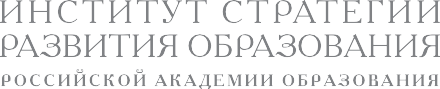 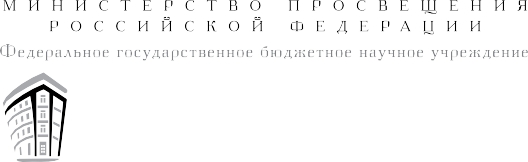 ФЕДЕРАЛЬНАЯ РАБОЧАЯ ПРОГРАММА ОСНОВНОГО ОБЩЕГО ОБРАЗОВАНИЯОСНОВЫ БЕЗОПАСНОСТИ ЖИЗНЕДЕЯТЕЛЬНОСТИ(для 8–9 классов образовательных организаций)МОСКВА 2022СОДЕРЖАНИЕПояснительная записка	5 Общая характеристика учебного предмета «Основы безопасности   жизнедеятельности»	6 Цель изучения учебного предмета «Основы безопасности жизнедеятельности»	8 Место учебного предмета в учебном плане	9Содержание учебного предмета «Основы безопасности жизнедеятельности»                                                                                            10Модуль № 1 «Культура безопасности жизнедеятельностиПланируемые результаты освоения учебного предмета«Основы безопасности жизнедеятельности» на уровне основного общего образования 18Личностные результаты                                         18 Метапредметные результаты                                        22 Предметные результаты                                                             25 Модуль № 1 «Культура безопасности жизнедеятельностив современном обществе»		27 Модуль № 2 «Безопасность в быту»		28 Модуль № 3 «Безопасность на транспорте»		28 Модуль № 4 «Безопасность в общественных местах»	 	29 Модуль № 5 «Безопасность в природной среде»		29 Модуль № 6 «Здоровье и как его сохранить Основы медицинских  знаний»		30 Модуль № 7 «Безопасность в социуме»		30ОСНОВЫ БЕЗОПАСНОСТИ ЖИЗНЕДЕЯТЕЛЬНОСТИ. 8—9 классыФедеральная рабочая программа учебного предмета «Основы безопасности жизнедеятельности» (далее — ОБЖ)  разработана на основе требований к результатам освоения программы ос­ новного общего образования, представленных в ФГОС ООО, фе­ деральной программы воспитания, Концепции преподавания учебного предмета  «Основы  безопасности  жизнедеятельности» и предусматривает непосредственное применение при реализа­ ции ООП ООО ПОЯСНИТЕЛЬНАЯ ЗАПИСКАФедеральная рабочая программа учебного предмета «Основы безопасности жизнедеятельности» (далее — Программа ОБЖ) позволит учителю построить освоение содержания в логике по­ следовательного нарастания факторов опасности от опасной си­ туации до чрезвычайной ситуации и разумного взаимодействия человека с окружающей средой, учесть преемственность при­ обретения обучающимися знаний и формирования у них уме­ ний и навыков в области безопасности жизнедеятельности Программа ОБЖ обеспечивает:ясное понимание обучающимися современных проблем без­ опасности и формирование у подрастающего поколения базово­ го уровня культуры безопасного поведения;прочное усвоение обучающимися основных ключевых поня­ тий, обеспечивающих преемственность изучения основ ком­ плексной безопасности личности на следующем уровне образо­ вания;возможность выработки и закрепления у обучающихся уме­ ний и навыков, необходимых для последующей жизни;выработку практико­ориентированных компетенций, соот­ ветствующих потребностям современности;реализацию оптимального баланса межпредметных связей и их разумное взаимодополнение, способствующее формирова­ нию практических умений и навыков В Программе ОБЖ содержание учебного предмета ОБЖ структурно представлено десятью модулями (тематическими линиями), обеспечивающими непрерывность изучения  предме­ та на уровне основного общего образования и преемственность учебного процесса на уровне среднего общего образования:модуль № 1 «Культура безопасности жизнедеятельности в со­ временном обществе»;модуль  №  2  «Безопасность  в  быту»; модуль № 3 «Безопасность на транспорте»;модуль № 4 «Безопасность в общественных местах»; модуль № 5 «Безопасность в природной среде»;модуль № 6 «Здоровье и как его сохранить Основы медицин­ ских знаний»;модуль № 7 «Безопасность в социуме»;модуль № 8 «Безопасность в  информационном  простран­ стве»;модуль № 9 «Основы противодействия экстремизму и терро­ ризму»;модуль № 10 «Взаимодействие личности, общества и госу­ дарства в обеспечении безопасности жизни и здоровья населе­ ния» В целях обеспечения системного подхода в изучении учебно­ го предмета ОБЖ на уровне основного общего образования Программа ОБЖ предполагает внедрение универсальной струк­ турно­логической схемы изучения учебных модулей (тематиче­ ских линий) в парадигме безопасной жизнедеятельности:«предвидеть опасность  по возможности её избегать  при необходимости действовать» Учебный материал систематизи­ рован по сферам возможных проявлений рисков и опасностей: помещения и бытовые условия; улица и общественные ме­ста;природные условия; коммуникационные связи и каналы; объекты и учреждения культуры и др Программой ОБЖ предусматривается использование прак­ тико­ориентированных интерактивных форм организации учебных занятий с возможностью применения тренажёрных систем и виртуальных моделей При этом использование циф­ ровой образовательной среды на учебных занятиях должно быть разумным, компьютер и дистанционные образовательные технологии не способны полностью заменить педагога и прак­ тические действия обучающихся ОБЩАЯ ХАРАКТЕРИСТИКА УЧЕБНОГО ПРЕДМЕТА«ОСНОВЫ БЕЗОПАСНОСТИ ЖИЗНЕДЕЯТЕЛЬНОСТИ»В условиях современного исторического процесса с появле­ нием новых глобальных и региональных природных, техноген­ ных, социальных вызовов и угроз безопасности России (кри­ тичные изменения климата, негативные медико­биологиче­ ские, экологические, информационные факторы и другиеусловия жизнедеятельности) возрастает приоритет вопросов безопасности, их значение не только для самого человека, но также для общества и государства При этом центральной проб­ лемой безопасности жизнедеятельности остаётся сохранение жизни и здоровья каждого человека В данных обстоятельствах колоссальное значение приобрета­ ет качественное образование подрастающего поколения росси­ ян, направленное на  формирование  гражданской  идентично­ сти, воспитание личности безопасного типа, овладение знани­ ями, умениями, навыками и компетенцией для обеспечения безопасности в повседневной жизни Актуальность совершен­ ствования учебно­методического обеспечения учебного процес­ са по предмету ОБЖ определяется системообразующими доку­ ментами в области безопасности: Стратегия национальной без­ опасности Российской Федерации (Указ Президента Российской Федерации от 2 июля 2021 г   № 400), Доктрина информацион­ ной безопасности Российской Федерации (Указ Президента Российской Федерации от 5 декабря 2016 г № 646), Нацио­ нальные цели развития Российской Федерации на  период  до 2030 года (Указ Президента Российской Федерации от 21 июля 2020 г № 474), государственная программа Российской Феде­ рации «Развитие образования» (постановление Правительства Российской Федерации от 26 декабря 2017 г № 1642) Современный учебный предмет ОБЖ является системообра­ зующим, имеет свои дидактические компоненты во всех без ис­ ключения предметных областях и реализуется через приобре­ тение необходимых знаний, выработку и закрепление системы взаимосвязанных навыков и умений, формирование компетен­ ций в области безопасности, поддержанных согласованным из­ учением других учебных предметов Научной базой учебного предмета ОБЖ является общая теория безопасности, исходя из которой он должен обеспечивать формирование целостного ви­ дения всего комплекса проблем безопасности, включая гло­ бальные, что позволит обосновать оптимальную систему обе­ спечения    безопасности    личности,    общества    и    государства, а также актуализировать для обучающихся построение адек­ ватной модели индивидуального безопасного поведения в по­ вседневной жизни, сформировать у них базовый уровень куль­ туры безопасности жизнедеятельности В настоящее время с учётом новых вызовов и угроз подходы к изучению учебного предмета ОБЖ несколько скорректирова­ ны Он входит в предметную область «Физическая культураи основы безопасности жизнедеятельности», является обяза­ тельным для изучения на уровне основного  общего  образова­ ния Изучение ОБЖ направлено на обеспечение формирования ба­ зового уровня культуры безопасности жизнедеятельности, что способствует выработке у обучающихся умений распознавать угрозы, избегать опасности, нейтрализовывать конфликтные ситуации, решать сложные вопросы социального характера, грамотно вести себя в чрезвычайных ситуациях Такой подход содействует закреплению навыков, позволяющих обеспечивать защиту жизни и здоровья человека, формированию необходи­ мых для этого волевых и морально­нравственных качеств, пре­ доставляет широкие возможности для эффективной социали­ зации,  необходимой  для  успешной  адаптации  обучающихся к современной техносоциальной и информационной среде, спо­ собствует проведению мероприятий профилактического харак­ тера в сфере безопасности ЦЕЛЬ ИЗУЧЕНИЯ УЧЕБНОГО ПРЕДМЕТА«ОСНОВЫ БЕЗОПАСНОСТИ ЖИЗНЕДЕЯТЕЛЬНОСТИ»Целью изучения учебного предмета ОБЖ на уровне основно­ го общего образования  является  формирование  у  обучающих­ ся базового уровня  культуры  безопасности  жизнедеятельности в соответствии с современными потребностями личности, обще­ ства и государства, что предполагает:способность построения модели индивидуального безопасно­ го поведения на основе понимания необходимости ведения здо­ рового   образа    жизни,    причин,    механизмов    возникновения и возможных последствий  различных  опасных  и  чрезвычай­ ных ситуаций, знаний и умений применять необходимые сред­ ства и приемы рационального и безопасного поведения при их проявлении;сформированность активной жизненной  позиции,  осознан­ ное  понимание   значимости   личного   безопасного   поведения в интересах безопасности личности, общества и государства;знание и понимание роли государства и общества в решении задач обеспечения национальной безопасности и защиты насе­ ления от опасных и чрезвычайных ситуаций природного, тех­ ногенного и социального характера МЕСТО УЧЕБНОГО ПРЕДМЕТА В УЧЕБНОМ ПЛАНЕВ целях обеспечения индивидуальных потребностей обучаю­ щихся в формировании культуры безопасности жизнедеятель­ ности на основе расширения знаний и умений, углублённого понимания значимости безопасного поведения в условиях опас­ ных и чрезвычайных ситуаций для личности, общества и госу­ дарства предмет может изучаться в 5—7 классах из расчёта 1 час в неделю за счёт использования части учебного плана, формируемого участниками образовательных  отношений  (все­ го 102 часа) В 8—9 классах предмет изучается из расчёта 1 час в неделю за счёт обязательной части учебного плана (всего 68 часов) Организация вправе самостоятельно определять последова­ тельность тематических линий учебного предмета ОБЖ и ко­ личество часов для их освоения Конкретное наполнение моду­ лей может быть скорректировано и конкретизировано с учётом региональных      (географических,       социальных,       этнических и др ), а также бытовых и других местных особенностей СОДЕРЖАНИЕ УЧЕБНОГО ПРЕДМЕТА«ОСНОВЫ БЕЗОПАСНОСТИ ЖИЗНЕДЕЯТЕЛЬНОСТИ»МОДУЛЬ № 1 «КУЛЬТУРА БЕЗОПАСНОСТИ ЖИЗНЕДЕЯТЕЛЬНОСТИ В СОВРЕМЕННОМ ОБЩЕСТВЕ»:цель и задачи учебного предмета ОБЖ, его ключевые поня­ тия и значение для человека;смысл понятий «опасность», «безопасность», «риск», «куль­ тура безопасности жизнедеятельности»;источники и факторы опасности, их классификация; общие принципы безопасного поведения;виды чрезвычайных ситуаций, сходство и различия опасной, экстремальной и чрезвычайной ситуаций;уровни взаимодействия человека и окружающей среды; механизм перерастания повседневной ситуации в чрезвычай­ную ситуацию, правила поведения в опасных и чрезвычайных ситуациях МОДУЛЬ № 2 «БЕЗОПАСНОСТЬ В БЫТУ»:основные источники опасности в быту и их классификация; защита прав потребителя, сроки годности и состав продук­тов питания;бытовые отравления и причины их возникновения, класси­ фикация ядовитых веществ и их опасности;признаки отравления, приёмы и правила оказания первой помощи;правила комплектования и хранения домашней аптечки; бытовые травмы и правила их предупреждения, приёмыи правила оказания первой помощи;правила обращения с газовыми и электрическими прибора­ ми, приёмы и правила оказания первой помощи;правила поведения в  подъезде  и  лифте,  а  также  при  входе и выходе из них;пожар и факторы его развития;условия и причины возникновения пожаров, их возможные последствия, приёмы и правила оказания первой помощи;первичные средства пожаротушения;правила вызова экстренных служб и порядок  взаимодей­ ствия с ними, ответственность за ложные сообщения;права, обязанности и ответственность граждан в области по­ жарной безопасности;ситуации   криминального   характера,   правила   поведения с малознакомыми людьми;меры по предотвращению проникновения злоумышленников в дом, правила поведения при попытке проникновения в дом посторонних;классификация аварийных ситуаций в коммунальных систе­ мах жизнеобеспечения;правила подготовки к возможным авариям на коммуналь­ ных системах, порядок действий при авариях на коммуналь­ ных системах МОДУЛЬ № 3 «БЕЗОПАСНОСТЬ НА ТРАНСПОРТЕ»:правила дорожного движения и их значение, условия обеспе­ чения безопасности участников дорожного движения;правила дорожного движения и дорожные знаки для пеше­ ходов;«дорожные ловушки» и правила их предупреждения; свето­ возвращающие элементы и правила их применения; правила дорожного движения для пассажиров;обязанности пассажиров маршрутных транспортных средств, ремень безопасности и правила его применения;порядок действий пассажиров при различных происшестви­ ях в маршрутных транспортных средствах, в том числе вызван­ ных террористическим актом;правила поведения пассажира мотоцикла;правила  дорожного  движения   для   водителя   велосипеда и иных индивидуальных средств передвижения (электросамока­ ты, гироскутеры, моноколёса, сигвеи и др ), правила безопасно­ го использования мототранспорта (мопедов и мотоциклов);дорожные знаки для водителя велосипеда, сигналы велоси­ педиста;правила подготовки велосипеда к пользованию; дорожно­транспортные происшествия и причины их возник­новения;основные факторы риска возникновения дорожно­транспорт­ ных происшествий;порядок действий очевидца дорожно­транспортного проис­ шествия;порядок действий при пожаре на транспорте;особенности различных видов транспорта (подземного, же­ лезнодорожного, водного, воздушного);обязанности и порядок действий пассажиров при различных происшествиях на отдельных видах транспорта, в том числе вызванных террористическим актом;первая помощь и последовательность её оказания;правила и приёмы оказания первой помощи при различных травмах в результате чрезвычайных ситуаций на транспорте МОДУЛЬ № 4 «БЕЗОПАСНОСТЬ В ОБЩЕСТВЕННЫХ МЕСТАХ»:общественные места и их характеристики, потенциальные источники опасности в общественных местах;правила вызова экстренных служб и порядок взаимодей­ ствия с ними;массовые мероприятия и правила подготовки к ним, обору­ дование мест массового пребывания людей;порядок действий при беспорядках в местах массового пре­ бывания людей;порядок действий при попадании в толпу и давку;порядок действий при обнаружении угрозы возникновения пожара;порядок действий при  эвакуации  из  общественных  мест и зданий;опасности криминогенного  и  антиобщественного  характера в общественных местах, порядок действий при их возникнове­ нии;порядок действий при обнаружении бесхозных  (потенциаль­ но опасных) вещей и предметов, а также  в  условиях  соверше­ ния террористического акта, в том числе при захвате и осво­ бождении заложников;порядок действий при взаимодействии с правоохранитель­ ными органами МОДУЛЬ № 5 «БЕЗОПАСНОСТЬ В ПРИРОДНОЙ СРЕДЕ»:чрезвычайные ситуации природного характера и их класси­ фикация;правила поведения, необходимые для снижения риска встре­ чи с дикими животными, порядок действий при встрече с ни­ ми; порядок действий при укусах диких животных, змей, па­ уков, клещей и насекомых;различия съедобных и ядовитых грибов и растений, прави­ ла поведения, необходимые для снижения риска отравления ядовитыми грибами и растениями;автономные условия, их особенности и опасности, правила подготовки к длительному автономному существованию;порядок действий при автономном существовании в природ­ ной среде;правила ориентирования на местности, способы подачи сиг­ налов бедствия;природные пожары, их виды и опасности, факторы и причи­ ны их возникновения, порядок действий при нахождении в зо­ не природного пожара;устройство гор и классификация горных пород, правила без­ опасного поведения в горах;снежные лавины, их характеристики и опасности, порядок действий при попадании в лавину;камнепады, их характеристики и опасности, порядок дей­ ствий, необходимых для снижения риска попадания под кам­ непад;сели, их характеристики и опасности, порядок действий при попадании в зону селя;оползни, их характеристики и опасности, порядок действий при начале оползня;общие правила безопасного поведения на водоёмах, правила купания в подготовленных и неподготовленных местах;порядок действий при обнаружении тонущего человека; пра­ вила поведения при нахождении на плавсредствах; правила по­ ведения при нахождении на льду, порядок действий при обна­ ружении человека в полынье;наводнения, их характеристики и опасности, порядок дей­ ствий при наводнении;цунами, их характеристики и опасности, порядок действий при нахождении в зоне цунами;ураганы, бури, смерчи, их характеристики и опасности, по­ рядок действий при ураганах, бурях и смерчах;грозы, их характеристики и опасности, порядок действий при попадании в грозу;землетрясения и извержения вулканов, их характеристики и опасности, порядок действий при землетрясении, в том чис­ ле при попадании под завал, при нахождении в зоне изверже­ ния вулкана;смысл понятий «экология» и «экологическая культура», зна­ чение экологии для устойчивого развития общества;правила безопасного поведения при неблагоприятной эколо­ гической обстановке МОДУЛЬ № 6 «ЗДОРОВЬЕ И КАК ЕГО СОХРАНИТЬ. ОСНОВЫ МЕДИЦИНСКИХ ЗНАНИЙ»:смысл понятий «здоровье» и «здоровый образ жизни», их со­ держание и значение для человека;факторы, влияющие на здоровье человека, опасность вред­ ных привычек (табакокурение, алкоголизм, наркомания, чрез­ мерное увлечение электронными изделиями бытового назначе­ ния (игровые приставки, мобильные телефоны сотовой связи и др );элементы здорового образа жизни, ответственность за сохра­ нение здоровья;понятие «инфекционные заболевания», причины их возник­ новения;механизм распространения инфекционных заболеваний, ме­ ры их профилактики и защиты от них;порядок действий при возникновении чрезвычайных ситуа­ ций биолого­социального происхождения (эпидемия, панде­ мия); мероприятия, проводимые государством по обеспечению безопасности населения при угрозе и во время чрезвычайных ситуаций биолого­социального происхождения;понятие «неинфекционные заболевания» и их классифика­ ция, факторы риска неинфекционных заболеваний;меры профилактики неинфекционных заболеваний и защи­ ты от них;диспансеризация и её задачи;понятия «психическое здоровье» и «психологическое благо­ получие», современные модели психического здоровья и здоро­ вой личности;стресс и его влияние на человека, меры профилактики стрес­ са, способы самоконтроля и саморегуляции эмоциональных со­ стояний;понятие «первая помощь» и обязанность по её оказанию, универсальный алгоритм оказания первой помощи;назначение и состав аптечки первой помощи;порядок действий при оказании первой помощи в различных ситуациях, приёмы психологической поддержки пострадав­ шего МОДУЛЬ № 7 «БЕЗОПАСНОСТЬ В СОЦИУМЕ»:общение и его значение для человека, способы организации эффективного и позитивного общения;приёмы и правила безопасной межличностной коммуника­ ции и комфортного взаимодействия в группе, признаки кон­ структивного и деструктивного общения;понятие «конфликт» и стадии его развития, факторы и при­ чины развития конфликта;условия и ситуации возникновения межличностных и груп­ повых конфликтов, безопасные и эффективные способы избе­ гания и разрешения конфликтных ситуаций;правила поведения для снижения риска конфликта и поря­ док действий при его опасных проявлениях;способ разрешения конфликта с помощью третьей стороны (модератора);опасные формы проявления конфликта: агрессия, домашнее насилие и буллинг;манипуляции в ходе межличностного общения, приёмы рас­ познавания манипуляций и способы противостояния им;приёмы распознавания противозаконных проявлений мани­ пуляции  (мошенничество,  вымогательство,   подстрекательство к действиям, которые могут причинить вред жизни и здоровью, и вовлечение в преступную, асоциальную или деструктивную деятельность) и способы защиты от них;современные молодёжные увлечения и опасности, связанные с ними, правила безопасного поведения;правила безопасной коммуникации с незнакомыми людьми МОДУЛЬ № 8 «БЕЗОПАСНОСТЬ В ИНФОРМАЦИОННОМ ПРОСТРАНСТВЕ»:понятие «цифровая среда», её характеристики и примеры информационных и компьютерных угроз, положительные воз­ можности цифровой среды;риски и угрозы при использовании Интернета, электронных изделий бытового назначения (игровых приставок, мобильных телефонов сотовой связи и др );общие принципы безопасного поведения, необходимые для предупреждения возникновения сложных и опасных ситуаций в личном цифровом пространстве;опасные явления цифровой среды: вредоносные программы и приложения и их разновидности;правила кибергигиены, необходимые для предупреждения возникновения сложных и опасных ситуаций в цифровой сре­ де; основные виды опасного и запрещённого контента в Интер­нете и его признаки, приёмы распознавания опасностей при ис­ пользовании Интернета;противоправные действия в Интернете;правила цифрового поведения, необходимого для предотвра­ щения рисков и угроз при использовании Интернета (кибербул­ линга, вербовки в различные организации и группы);деструктивные течения в Интернете, их признаки и опасно­ сти, правила безопасного использования Интернета по предот­ вращению рисков и угроз вовлечения в различную деструктив­ ную деятельность МОДУЛЬ № 9 «ОСНОВЫ ПРОТИВОДЕЙСТВИЯ ЭКСТРЕМИЗМУ И ТЕРРОРИЗМУ»:понятия «экстремизм» и «терроризм», их содержание, при­ чины, возможные варианты проявления и последствия;цели и формы проявления террористических актов, их по­ следствия, уровни террористической опасности;основы общественно­государственной системы противодей­ ствия экстремизму и терроризму, контртеррористическая опе­ рация и её цели;признаки вовлечения в террористическую деятельность, пра­ вила антитеррористического поведения;признаки угроз и подготовки различных форм терактов, по­ рядок действий при их обнаружении;правила безопасного поведения в условиях совершения теракта;порядок действий при совершении теракта (нападение терро­ ристов и попытка  захвата  заложников,  попадание  в  заложни­ ки, огневой налёт, наезд транспортного средства, подрыв взрыв­ ного устройства) МОДУЛЬ № 10 «ВЗАИМОДЕЙСТВИЕ ЛИЧНОСТИ, ОБЩЕСТВА И ГОСУДАРСТВА В ОБЕСПЕЧЕНИИ БЕЗОПАСНОСТИ ЖИЗНИ И ЗДОРОВЬЯ НАСЕЛЕНИЯ»:классификация чрезвычайных ситуаций природного и тех­ ногенного характера;единая государственная система предупреждения и ликвида­ ции чрезвычайных ситуаций (РСЧС), её задачи, структура, ре­ жимы функционирования;государственные службы обеспечения безопасности, их роль и сфера ответственности, порядок взаимодействия с ними;общественные институты и их место в системе обеспечения безопасности жизни и здоровья населения;права, обязанности и роль граждан Российской Федерации в области защиты населения от чрезвычайных ситуаций;антикоррупционное поведение как  элемент  общественной и государственной безопасности;информирование и оповещение населения о чрезвычайных ситуациях, система ОКСИОН;сигнал «Внимание всем!», порядок действий населения при его получении, в том числе при авариях с выбросом химиче­ ских и радиоактивных веществ;средства индивидуальной и коллективной защиты населе­ ния, порядок пользования фильтрующим противогазом;эвакуация населения в условиях чрезвычайных ситуаций, порядок действий населения при объявлении эвакуации ПЛАНИРУЕМЫЕ РЕЗУЛЬТАТЫ ОСВОЕНИЯ УЧЕБНОГО ПРЕДМЕТА «ОСНОВЫ БЕЗОПАСНОСТИ ЖИЗНЕДЕЯТЕЛЬНОСТИ»ЛИЧНОСТНЫЕ РЕЗУЛЬТАТЫЛичностные результаты  достигаются  в  единстве  учебной и воспитательной деятельности в соответствии с традиционны­ ми российскими социокультурными и духовно­нравственными ценностями, принятыми в обществе правилами и нормами по­ ведения Способствуют процессам самопознания, самовоспита­ ния и саморазвития, формирования внутренней позиции лич­ ности и проявляются в индивидуальных социально значимых качествах, которые выражаются прежде всего в готовности об­ учающихся к саморазвитию,  самостоятельности,  инициативе и личностному самоопределению; осмысленному ведению здо­ рового и безопасного образа жизни и соблюдению правил эко­ логического поведения; к целенаправленной социально значи­ мой деятельности; принятию внутренней позиции личности как особого ценностного отношения к себе, к окружающим лю­ дям и к жизни в целом Личностные результаты, формируемые в ходе изучения учеб­ ного предмета ОБЖ, должны  отражать  готовность  обучающих­ ся руководствоваться системой позитивных ценностных ориен­ таций и расширение опыта деятельности на её основе 1 Патриотическое воспитание:осознание российской гражданской идентичности в поли­ культурном и многоконфессиональном обществе, проявление интереса к познанию родного языка, истории, культуры Рос­ сийской Федерации, своего края, народов России; ценностное отношение к достижениям своей Родины — России, к науке, искусству, спорту, технологиям, боевым подвигам и трудовым достижениям народа; уважение к символам России, государ­ ственным праздникам, историческому и природному наследию и  памятникам,   традициям   разных   народов,   проживающих в родной стране;формирование чувства гордости за свою Родину, ответствен­ ного отношения к выполнению конституционного долга — за­ щите Отечества 2 Гражданское воспитание:готовность к выполнению обязанностей гражданина и реали­ зации его прав, уважение прав, свобод и законных интересовдругих людей; активное участие в жизни семьи, организации, местного сообщества, родного края, страны; неприятие любых форм экстремизма, дискриминации; понимание роли различ­ ных социальных институтов в жизни человека; представление об основных правах, свободах и обязанностях гражданина, со­ циальных нормах и правилах межличностных отношений в по­ ликультурном и многоконфессиональном обществе; представ­ ление о способах  противодействия  коррупции;  готовность к разнообразной совместной деятельности, стремление к взаи­ мопониманию и взаимопомощи, активное участие в школьном самоуправлении; готовность к участию в гуманитарной дея­ тельности (волонтёрство, помощь людям, нуждающимся в ней); сформированность активной жизненной позиции, уменийи навыков личного участия в обеспечении мер безопасности личности, общества и государства;понимание и признание особой роли России в обеспечении государственной и международной безопасности, обороны стра­ ны, осмысление роли государства и  общества  в  решении  зада­ чи защиты населения от опасных и чрезвычайных ситуаций природного, техногенного и социального характера;знание и понимание роли государства в противодействии ос­ новным вызовам современности: терроризму, экстремизму, не­ законному распространению наркотических средств, неприя­ тие любых форм экстремизма, дискриминации, формирование веротерпимости, уважительного и доброжелательного отноше­ ния к  другому  человеку,  его  мнению,  развитие  способности к конструктивному диалогу с другими людьми 3 Духовно­нравственное воспитание:ориентация на моральные ценности и нормы в ситуациях нравственного выбора; готовность  оценивать  своё  поведение и поступки, а также поведение и поступки других людей с по­ зиции нравственных и правовых норм с учётом осознания по­ следствий поступков; активное неприятие асоциальных по­ ступков, свобода и ответственность личности в условиях инди­ видуального и общественного пространства;развитие ответственного отношения к ведению здорового об­ раза жизни, исключающего употребление наркотиков, алкого­ ля, курения и нанесение иного вреда собственному здоровью и здоровью окружающих;формирование личности безопасного типа, осознанного и от­ ветственного отношения к личной безопасности и безопасности других людей 4 Эстетическое воспитание:формирование гармоничной личности, развитие способности воспринимать, ценить и создавать прекрасное в повседневной жизни;понимание взаимозависимости счастливого юношества и без­ опасного личного поведения в повседневной жизни 5 Ценности научного познания:ориентация в деятельности на современную систему научных представлений об основных закономерностях развития челове­ ка, природы и общества, взаимосвязях человека с природной и социальной средой; овладение основными навыками исследо­ вательской деятельности, установка на осмысление опыта, на­ блюдений, поступков и стремление совершенствовать пути до­ стижения индивидуального и коллективного благополучия;формирование современной научной картины мира, понима­ ние причин, механизмов возникновения и последствий распро­ странённых видов опасных и чрезвычайных ситуаций, которые могут произойти во время пребывания в различных средах (бы­ товые условия, дорожное движение, общественные места и со­ циум, природа, коммуникационные связи и каналы);установка на осмысление опыта, наблюдений и поступков, овладение способностью оценивать и прогнозировать неблаго­ приятные факторы обстановки и принимать обоснованные ре­ шения в опасной (чрезвычайной) ситуации с учётом реальных условий и возможностей 6 Физическое воспитание, формирование культуры здоро­ вья и эмоционального благополучия:понимание личностного смысла изучения учебного предмета ОБЖ, его значения для безопасной и продуктивной жизне­деятельности человека, общества и государства;осознание ценности жизни; ответственное отношение к сво­ ему здоровью и установка на здоровый образ жизни (здоровое питание, соблюдение гигиенических правил, сбалансирован­ ный режим занятий и отдыха, регулярная физическая актив­ ность); осознание последствий и неприятие вредных привычек (употребление алкоголя, наркотиков, курение) и иных форм вреда для физического и психического здоровья; соблюдение правил безопасности, в том числе навыков безопасного поведе­ ния в интернет­среде; способность адаптироваться к стрессо­ вым ситуациям и меняющимся социальным, информационным и природным условиям, в том числе осмысливая собственный опыт и выстраивая дальнейшие цели;умение принимать себя и других, не осуждая;умение осознавать эмоциональное состояние своё и других, умение управлять собственным эмоциональным состоянием;сформированность навыка рефлексии, признание своего пра­ ва на ошибку и такого же права другого человека 7  Трудовое воспитание:установка на активное участие в решении  практических  за­ дач (в рамках семьи, организации, города, края)  технологиче­ ской и социальной  направленности,  способность  иницииро­ вать, планировать и самостоятельно выполнять такого рода де­ ятельность;  интерес  к   практическому   изучению   профессий и труда различного рода, в том числе на основе применения из­ учаемого предметного знания; осознание важности обучения на протяжении всей жизни для успешной профессиональной дея­ тельности и развитие необходимых умений для этого; готов­ ность  адаптироваться  в   профессиональной   среде;   уважение к труду и результатам трудовой деятельности; осознанный вы­ бор   и   построение   индивидуальной   траектории   образования и жизненных планов с учётом личных и общественных инте­ ресов и потребностей;укрепление ответственного отношения к учёбе, способности применять меры и средства индивидуальной защиты, приёмы рационального и безопасного поведения в опасных и чрезвы­ чайных ситуациях;овладение умениями оказывать первую помощь пострадав­ шим при потере сознания, остановке дыхания, наружных кро­ вотечениях, попадании инородных тел в верхние дыхательные пути, травмах различных областей тела, ожогах, отморожени­ ях, отравлениях;установка на овладение знаниями и умениями предупреж­ дения опасных и чрезвычайных ситуаций, во время пребы­ вания в различных средах (в помещении, на улице, на при­ роде, в общественных местах и на массовых  мероприятиях, при коммуникации, при воздействии рисков культурной сре­ ды) 8 Экологическое воспитание:ориентация на применение знаний из социальных и есте­ ственных наук для решения задач в области окружающей сре­ ды, планирования поступков и оценки их возможных послед­ ствий для окружающей среды; повышение уровня экологиче­ ской культуры, осознание глобального характера экологических проблем и путей их решения; активное неприятие действий,приносящих вред окружающей среде; осознание своей роли как гражданина и потребителя в условиях взаимосвязи при­ родной, технологической и социальной сред; готовность к уча­ стию в практической деятельности экологической направлен­ ности;освоение основ экологической культуры, методов проектиро­ вания собственной безопасной жизнедеятельности с учётом природных, техногенных и социальных рисков на территории проживания МЕТАПРЕДМЕТНЫЕ РЕЗУЛЬТАТЫМетапредметные результаты характеризуют сформирован­ ность у обучающихся межпредметных понятий (используются в нескольких предметных областях и позволяют связывать зна­ ния из различных дисциплин в целостную научную картину мира) и универсальных учебных действий (познавательные, коммуникативные, регулятивные); способность их исполь­ зовать в учебной, познавательной и социальной практике Вы­ ражаются в готовности к самостоятельному планированию и осуществлению учебной деятельности и организации учебного сотрудничества с педагогами и сверстниками, к участию в по­ строении индивидуальной образовательной траектории; овла­ дению навыками работы с информацией: восприятие и созда­ ние информационных текстов в различных форматах, в том числе в цифровой среде Метапредметные результаты, формируемые в ходе изучения учебного предмета ОБЖ, должны отражать:Овладение универсальными познавательными действиямиБазовые логические действия:выявлять и характеризовать существенные признаки объек­ тов (явлений);устанавливать существенный признак классификации, осно­ вания для обобщения и сравнения, критерии проводимого ана­ лиза;с учётом  предложенной  задачи  выявлять  закономерности и противоречия в рассматриваемых фактах, данных и наблю­ дениях; предлагать критерии для выявления закономерностей и противоречий;выявлять дефициты информации, данных, необходимых для решения поставленной задачи;выявлять причинно­следственные связи при изучении явле­ ний и процессов; делать выводы с  использованием  дедуктив­ ных и индуктивных умозаключений, умозаключений по ана­ логии, формулировать гипотезы о взаимосвязях;самостоятельно выбирать способ решения учебной задачи (сравнивать несколько вариантов решения, выбирать наиболее подходящий с учётом самостоятельно выделенных критериев) Базовые  исследовательские  действия:формулировать проблемные вопросы, отражающие несоот­ ветствие между рассматриваемым и наиболее благоприятным состоянием объекта (явления) повседневной жизни;обобщать, анализировать и оценивать получаемую информа­ цию, выдвигать гипотезы, аргументировать свою точку зрения, делать обоснованные выводы по результатам исследования;проводить (принимать участие) небольшое самостоятельное исследование заданного объекта (явления), устанавливать при­ чинно­следственные связи;прогнозировать возможное дальнейшее развитие процессов, событий и их последствия в аналогичных или сходных ситуа­ циях, а также выдвигать предположения об их развитии в но­ вых условиях и контекстах Работа с информацией:применять различные методы, инструменты и запросы при поиске и отборе информации или данных из источников с учё­ том предложенной учебной задачи и заданных критериев;выбирать, анализировать, систематизировать и интерпре­ тировать информацию различных видов  и  форм  представле­ ния;находить сходные аргументы (подтверждающие или опро­ вергающие одну и ту же идею, версию) в различных информа­ ционных источниках;самостоятельно выбирать оптимальную форму  представле­ ния информации и иллюстрировать решаемые задачи неслож­ ными схемами, диаграммами, иной графикой и их комбинаци­ ями;оценивать надёжность информации по критериям, предло­ женным педагогическим работником или сформулированным самостоятельно;эффективно запоминать и систематизировать информацию Овладение системой универсальных познавательных дей­ствий обеспечивает сформированность когнитивных навыков обучающихся Овладение универсальными коммуникативными действиямиОбщение:уверенно высказывать свою точку зрения в устной и пись­ менной речи,  выражать  эмоции  в  соответствии  с  форматом и целями общения, определять предпосылки возникновения конфликтных ситуаций и выстраивать грамотное общение для их смягчения;распознавать невербальные средства общения, понимать зна­ чение социальных  знаков  и  намерения  других,  уважительно, в корректной форме формулировать свои взгляды;сопоставлять свои суждения с суждениями других участни­ ков диалога, обнаруживать различие и сходство позиций;в ходе общения задавать вопросы и выдавать ответы по су­ ществу решаемой учебной  задачи,  обнаруживать  различие и сходство позиций других участников диалога;публично представлять результаты решения учебной задачи, самостоятельно выбирать наиболее целесообразный формат вы­ ступления и готовить различные презентационные материалы Совместная деятельность (сотрудничество):понимать и использовать преимущества командной и инди­ видуальной работы при решении конкретной учебной задачи; планировать организацию совместной деятельности (распре­ делять роли и понимать свою роль, принимать правила учеб­ ного взаимодействия, обсуждать процесс и результат совмест­ ной работы, подчиняться, выделять общую точку зрения, дого­вариваться  о  результатах);определять свои действия и действия партнёра, которые по­ могали или затрудняли нахождение общего  решения,  оцени­ вать качество своего вклада в общий продукт по заданным участниками группы критериям, разделять сферу ответствен­ ности и проявлять готовность к предоставлению отчёта перед группой Овладение системой универсальных коммуникативных дей­ ствий обеспечивает сформированность  социальных  навыков и эмоционального интеллекта обучающихся Овладение универсальными учебными регулятивными действиямиСамоорганизация:выявлять проблемные вопросы, требующие решения в жиз­ ненных и учебных ситуациях;аргументированно определять оптимальный вариант приня­ тия решений, самостоятельно составлять алгоритм (часть алго­ ритма) и способ решения учебной задачи с учётом собственных возможностей и имеющихся ресурсов;составлять план действий,  находить  необходимые  ресурсы для его выполнения, при необходимости корректировать пред­ ложенный алгоритм, брать ответственность за принятое реше­ ние Самоконтроль (рефлексия):давать адекватную оценку ситуации, предвидеть трудности, которые могут возникнуть при решении учебной задачи, и вно­ сить коррективы в деятельность на основе новых обстоятельств; объяснять причины достижения (недостижения) результатов деятельности, давать оценку приобретённому опыту, уметь на­ходить позитивное в произошедшей ситуации; оценивать соответствие результата цели и условиям Эмоциональный интеллект:управлять собственными эмоциями и не поддаваться эмоци­ ям других, выявлять и анализировать их причины;ставить себя на  место  другого  человека,  понимать  мотивы и намерения другого, регулировать способ выражения эмоций Принятие себя и других:осознанно относиться к другому человеку, его мнению, при­ знавать право на ошибку свою и чужую;быть открытым себе и другим, осознавать невозможность контроля всего вокруг Овладение системой универсальных учебных регулятивных действий обеспечивает формирование смысловых установок личности (внутренняя позиция личности) и жизненных навы­ ков личности (управления собой, самодисциплины, устойчиво­ го поведения) ПРЕДМЕТНЫЕ РЕЗУЛЬТАТЫПредметные результаты характеризуются сформирован­ ностью у обучающихся основ культуры безопасности жизнедея­ тельности и проявляются в способности построения и следова­ ния модели индивидуального  безопасного  поведения  и  опыте её применения в повседневной жизни Приобретаемый опыт проявляется в понимании существую­ щих проблем безопасности и усвоении обучающимися миниму­ ма основных ключевых понятий, которые в дальнейшем будут использоваться без дополнительных разъяснений, приобрете­нии систематизированных знаний основ комплексной безопас­ ности личности, общества и государства, индивидуальной си­ стемы здорового образа жизни, антиэкстремистского мышле­ ния и антитеррористического поведения, овладении базовыми медицинскими знаниями и практическими умениями безопас­ ного поведения в повседневной жизни Предметные результаты по учебному предмету «Основы без­ опасности жизнедеятельности» должны обеспечивать:сформированность культуры безопасности жизнедеятель­ ности на основе освоенных знаний и умений, системного и ком­ плексного понимания значимости безопасного поведения в ус­ ловиях опасных и чрезвычайных ситуаций для личности, об­ щества и государства;сформированность  социально  ответственного   отношения к ведению здорового образа жизни, исключающего употребле­ ние наркотиков, алкоголя, курения и нанесения иного вреда собственному здоровью и здоровью окружающих;сформированность активной жизненной позиции, умений и навыков личного участия в обеспечении мер безопасности личности, общества и государства;понимание и признание особой роли России в обеспечении государственной и международной безопасности, обороны стра­ ны, в противодействии основным вызовам современности: тер­ роризму, экстремизму, незаконному распространению нарко­ тических средств;сформированность чувства гордости за свою Родину, от­ ветственного отношения к выполнению конституционного дол­ га — защите Отечества;знание и понимание роли государства и общества в реше­ нии задачи обеспечения национальной безопасности и защиты населения от опасных и чрезвычайных ситуаций природного, техногенного и социального (в том числе террористического) характера;понимание причин, механизмов возникновения и послед­ ствий распространённых видов опасных и чрезвычайных си­ туаций, которые могут произойти во время пребывания в раз­ личных средах (бытовые условия, дорожное движение, обще­ ственные места и социум, природа, коммуникационные связи и каналы);овладение знаниями и умениями применять меры и сред­ ства индивидуальной защиты, приёмы рационального и без­ опасного поведения в опасных и чрезвычайных ситуациях;освоение основ медицинских знаний и владение умения­ ми оказывать первую помощь пострадавшим при потере созна­ ния, остановке дыхания, наружных кровотечениях, попадании инородных тел в верхние дыхательные пути, травмах различ­ ных областей тела, ожогах, отморожениях, отравлениях;умение оценивать и прогнозировать неблагоприятные факторы обстановки  и  принимать  обоснованные  решения в опасной (чрезвычайной) ситуации с учётом реальных условий и возможностей;освоение основ экологической культуры, методов проек­ тирования собственной безопасной жизнедеятельности с учё­ том природных, техногенных и социальных рисков на терри­ тории проживания;овладение знаниями и умениями предупреждения опас­ ных и чрезвычайных ситуаций во время пребывания в различ­ ных средах (бытовые условия, дорожное движение, обществен­ ные места и социум, природа, коммуникационные связи и ка­ налы) Достижение результатов освоения программы основного об­ щего   образования    обеспечивается    посредством    включения в указанную программу предметных результатов освоения мо­ дулей учебного предмета «Основы безопасности жизнедеятель­ ности» Организация вправе самостоятельно определять последова­ тельность модулей для освоения обучающимися модулей учеб­ ного предмета «Основы безопасности жизнедеятельности» Предлагается распределение предметных результатов, фор­ мируемых в ходе изучения учебного предмета ОБЖ, сгруппи­ ровать по учебным модулям:МОДУЛЬ № 1 «КУЛЬТУРА БЕЗОПАСНОСТИ ЖИЗНЕДЕЯТЕЛЬНОСТИ В СОВРЕМЕННОМ ОБЩЕСТВЕ»:объяснять понятия опасной и чрезвычайной ситуации, ана­ лизировать, в чём их сходство и различия (виды чрезвычайных ситуаций, в том числе террористического характера);раскрывать смысл понятия культуры безопасности (как спо­ собности предвидеть, по возможности избегать, действовать в опасных ситуациях);приводить примеры угрозы физическому, психическому здо­ ровью человека и/или нанесения ущерба имуществу, безопас­ ности личности, общества, государства;классифицировать источники опасности и факторы опасно­ сти (природные, физические, биологические, химические, пси­ хологические, социальные источники опасности — люди, жи­ вотные, вирусы и бактерии; вещества, предметы и явления), в том числе техногенного происхождения;раскрывать общие  принципы  безопасного  поведения МОДУЛЬ № 2 «БЕЗОПАСНОСТЬ В БЫТУ»:объяснять особенности жизнеобеспечения жилища; классифицировать источники опасности в быту (пожароопас­ные предметы, электроприборы, газовое оборудование, быто­ вая химия, медикаменты);знать права, обязанности и ответственность граждан в обла­ сти пожарной безопасности;соблюдать правила безопасного поведения, позволяющие предупредить возникновение опасных ситуаций в быту;распознавать ситуации криминального характера;знать о правилах вызова экстренных служб и ответственно­ сти за ложные сообщения;безопасно действовать при возникновении аварийных ситуа­ ций техногенного происхождения в коммунальных системах жизнеобеспечения (водо­ и газоснабжение, канализация, элек­ троэнергетические и тепловые сети);безопасно действовать в ситуациях криминального харак­ тера;безопасно действовать при пожаре в жилых и общественных зданиях, в том числе правильно использовать первичные сред­ ства пожаротушения МОДУЛЬ № 3 «БЕЗОПАСНОСТЬ НА ТРАНСПОРТЕ»:классифицировать виды опасностей на транспорте (назем­ ный, подземный, железнодорожный, водный, воздушный);соблюдать правила дорожного движения, установленные для пешехода, пассажира, водителя велосипеда и иных средств пе­ редвижения;предупреждать возникновение сложных и опасных ситуаций на транспорте, в том числе криминогенного характера и ситу­ ации угрозы террористического акта;безопасно действовать в ситуациях, когда человек стал участ­ ником происшествия на транспорте (наземном, подземном, же­лезнодорожном, воздушном, водном), в том числе вызванного террористическим актом МОДУЛЬ № 4 «БЕЗОПАСНОСТЬ В ОБЩЕСТВЕННЫХ МЕСТАХ»:характеризовать потенциальные источники опасности в об­ щественных местах, в том числе техногенного происхождения; распознавать   и    характеризовать    ситуации    криминогенного и антиобщественного характера (кража, грабёж,  мошенниче­ ство, хулиганство, ксенофобия);соблюдать правила безопасного поведения в местах массово­ го пребывания людей (в толпе);знать правила информирования экстренных служб; безопасно действовать при обнаружении в общественных ме­стах бесхозных (потенциально опасных) вещей и предметов; эвакуироваться из общественных мест и зданий;безопасно действовать при возникновении пожара и проис­ шествий в общественных местах;безопасно действовать в условиях совершения террористиче­ ского акта, в том числе при захвате и  освобождении  заложни­ ков;безопасно действовать в ситуациях криминогенного и анти­ общественного характера МОДУЛЬ № 5 «БЕЗОПАСНОСТЬ В ПРИРОДНОЙ СРЕДЕ»:раскрывать смысл понятия экологии, экологической культу­ ры, значение экологии для устойчивого развития общества;помнить и выполнять правила безопасного поведения при не­ благоприятной экологической обстановке;соблюдать правила безопасного поведения на природе; объяснять правила безопасного поведения на водоёмах в раз­личное время года;безопасно действовать в случае возникновения чрезвычай­ ных ситуаций геологического происхождения (землетрясения, извержения вулкана), чрезвычайных ситуаций метеорологиче­ ского происхождения (ураганы, бури, смерчи), гидрологиче­ ского происхождения (наводнения, сели, цунами, снежные ла­ вины), природных пожаров (лесные, торфяные, степные);характеризовать правила само­ и взаимопомощи терпящим бедствие на воде;безопасно действовать при автономном существовании в при­ родной среде, учитывая вероятность потери ориентиров (рисказаблудиться), встречи с дикими животными, опасными насе­ комыми, клещами и змеями, ядовитыми грибами и расте­ ниями;знать и применять способы подачи сигнала о помощи МОДУЛЬ № 6 «ЗДОРОВЬЕ И КАК ЕГО СОХРАНИТЬ. ОСНОВЫ МЕДИЦИНСКИХ ЗНАНИЙ»:раскрывать смысл понятий здоровья (физического и психи­ ческого) и здорового образа жизни;характеризовать факторы, влияющие на здоровье чело­ века;раскрывать понятия заболеваний, зависящих от образа жиз­ ни (физических нагрузок, режима труда и отдыха, питания, психического здоровья и психологического благополучия);сформировать негативное отношение к вредным привычкам (табакокурение, алкоголизм, наркомания, игровая зависи­ мость);приводить примеры мер защиты от инфекционных и неин­ фекционных заболеваний;безопасно действовать в случае возникновения  чрезвычай­ ных ситуаций биолого­социального происхождения (эпидемии, пандемии);характеризовать основные мероприятия, проводимые в Рос­ сийской Федерации по обеспечению безопасности населения при угрозе и во время чрезвычайных ситуаций биолого­соци­ ального характера;оказывать первую помощь и самопомощь при неотложных состояниях МОДУЛЬ № 7 «БЕЗОПАСНОСТЬ В СОЦИУМЕ»:приводить примеры межличностного и группового конф­ ликта;характеризовать способы избегания и разрешения конфликт­ ных ситуаций;характеризовать опасные проявления конфликтов (в том числе насилие, буллинг (травля);приводить примеры манипуляций (в том числе в целях вов­ лечения в экстремистскую, террористическую и иную деструк­ тивную деятельность, в субкультуры и формируемые на их ос­ нове сообщества экстремистской и суицидальной направленно­ сти) и способов противостоять манипуляциям;соблюдать правила коммуникации с  незнакомыми  людьми (в том числе с подозрительными людьми, у которых могут иметься преступные намерения);соблюдать правила безопасного и комфортного существова­ ния со знакомыми людьми и в различных группах, в том чис­ ле в семье, классе, коллективе кружка/секции/спортивной команды, группе друзей;распознавать опасности и соблюдать правила безопасного по­ ведения в практике современных молодёжных увлечений;безопасно действовать при опасных проявлениях конфликта и при возможных манипуляциях МОДУЛЬ № 8 «БЕЗОПАСНОСТЬ В ИНФОРМАЦИОННОМ ПРОСТРАНСТВЕ»:приводить  примеры  информационных  и  компьютерных угроз; характеризовать потенциальные риски и угрозы при ис­ пользовании Интернета, предупреждать риски и угрозы в Ин­ тернете (в том числе вовлечение в экстремистские, террористи­ ческие и иные деструктивные интернет­сообщества);владеть принципами безопасного использования Интернета, электронных изделий бытового назначения (игровые пристав­ ки, мобильные телефоны сотовой связи и др );предупреждать возникновение сложных и опасных ситуа­ ций;характеризовать и предотвращать  потенциальные  риски и угрозы при использовании Интернета (например: мошенни­ чество, игромания, деструктивные сообщества в социальных сетях) МОДУЛЬ № 9 «ОСНОВЫ ПРОТИВОДЕЙСТВИЯ ЭКСТРЕМИЗМУ И ТЕРРОРИЗМУ»:объяснять понятия экстремизма,  терроризма,  их  причины и последствия;сформировать негативное отношение к экстремистской и тер­ рористической деятельности;объяснять организационные основы системы противодей­ ствия терроризму и экстремизму в Российской Федерации;распознавать ситуации угрозы террористического акта в  до­ ме, в общественном месте;безопасно действовать при обнаружении в общественных ме­ стах бесхозных (или опасных) вещей и предметов;безопасно действовать в условиях совершения террористиче­ ского акта, в том числе при захвате  и  освобождении  залож­ ников МОДУЛЬ № 10 «ВЗАИМОДЕЙСТВИЕ ЛИЧНОСТИ, ОБЩЕСТВА И ГОСУДАРСТВА В ОБЕСПЕЧЕНИИ БЕЗОПАСНОСТИ ЖИЗНИ И ЗДОРОВЬЯ НАСЕЛЕНИЯ»:характеризовать роль человека, общества и государства при обеспечении безопасности жизни и здоровья населения в Рос­ сийской Федерации;объяснять роль государственных служб Российской Федера­ ции по защите населения при возникновении и ликвидации по­ следствий чрезвычайных ситуаций в современных условиях; характеризовать основные мероприятия, проводимые в Рос­ сийской Федерации, по обеспечению безопасности населения при угрозе и во время чрезвычайных ситуаций различного ха­ рактера;объяснять правила оповещения и эвакуации населения в ус­ ловиях чрезвычайных ситуаций;помнить и объяснять права и обязанности граждан Россий­ ской Федерации в области безопасности в условиях чрезвычай­ ных ситуаций мирного и военного времени;владеть правилами безопасного поведения и безопасно дей­ ствовать в различных ситуациях;владеть способами антикоррупционного поведения с учётом возрастных обязанностей;информировать население и соответствующие органы о воз­ никновении опасных ситуаций 4. ТЕМАТИЧЕСКОЕ ПЛАНИРОВАНИЕПродолжениеПродолжениеПродолжениеПродолжениеПродолжениеПродолжениеПродолжениеПродолжениеПродолжениеПродолжениеПродолжениеОкончаниеПри разработке рабочей программы в тематическом плани­ ровании должны быть учтены возможности использования электронных (цифровых) образовательных ресурсов, являю­ щихся учебно­методическими материалами (мультимедийные программы, электронные учебники и задачники, электронные библиотеки, виртуальные лаборатории, игровые программы, коллекции цифровых образовательных  ресурсов),  используе­ мых для обучения и воспитания различных групп пользовате­ лей, представленных в электронном (цифровом) виде и реали­ зующих дидактические  возможности  ИКТ,  содержание  кото­ рых соответствует законодательству об образовании 58	Федеральная рабочая программав современном обществе»                                                    10Модуль № 2 «Безопасность в быту»                                 10Модуль № 3 «Безопасность на транспорте»                    11Модуль № 4 «Безопасность в общественных местах»12Модуль № 5 «Безопасность в природной среде»            12Модуль № 6 «Здоровье и как его сохранить Основы медицинских знаний»                                           14Модуль №  7 «Безопасность  в социуме»                           14Модуль № 8 «Безопасность в информационномпространстве»                                                                        15Модуль № 9 «Основы противодействия экстремизмуи терроризму»                                                                        16Модуль № 10 «Взаимодействие личности, обществаи государства в обеспечении безопасности жизнии здоровья населения»                                                         16Модуль № 8 «Безопасность в информационномпространстве»                                                                     31Модуль № 9 «Основы противодействия экстремизмуи терроризму»                                                                     31Модуль № 10 «Взаимодействие личности, обществаи государства в обеспечении безопасности жизнии здоровья населения»                                                      324.                  Тематическое                   планирование Модуль № 1 «Культура безопасности33жизнедеятельности в современном обществе» (2 ч)   33Модуль № 2 «Безопасность в быту» (7 ч)                     34Модуль № 3 «Безопасность на транспорте» (9 ч)        38Модуль № 4 «Безопасность в общественных местах»(6 ч)                                                                                       41Модуль № 5 «Безопасность в природной среде»(11 ч)                                                                                     43Модуль № 6 «Здоровье и как его сохранить Основы  медицинских  знаний»  (10  ч)                             47Модуль № 7 «Безопасность в социуме» (7 ч)               50Модуль № 8 «Безопасность в информационномпространстве» (5 ч)                                                            52Модуль № 9 «Основы противодействия экстремизмуи терроризму» (7 ч)	                                                       54Модуль № 10 «Взаимодействие личности, обществаи государства в обеспечении безопасности жизнии здоровья населения» (4 ч)	                                        56ТемыОсновное содержаниеОсновные виды деятельности обучающихсяМОДУЛЬ № 1 «КУЛЬТУРА БЕЗОПАСНОСТИ ЖИЗНЕДЕЯТЕЛЬНОСТИ В СОВРЕМЕННОМ ОБЩЕСТВЕ» (2 ч)МОДУЛЬ № 1 «КУЛЬТУРА БЕЗОПАСНОСТИ ЖИЗНЕДЕЯТЕЛЬНОСТИ В СОВРЕМЕННОМ ОБЩЕСТВЕ» (2 ч)МОДУЛЬ № 1 «КУЛЬТУРА БЕЗОПАСНОСТИ ЖИЗНЕДЕЯТЕЛЬНОСТИ В СОВРЕМЕННОМ ОБЩЕСТВЕ» (2 ч)Цель и основные понятия предмета ОБЖЦель и задачи учебного предмета ОБЖ, его ключевые понятия и значение для человека Смысл понятий «опасность», «безопас­ ность», «риск», «культура безопасности жизнедеятельности» Источники и факторы опасности, их классификация Общие принципы безопасного поведе­ нияОбъясняют цель и задачи предмета ОБЖ, его ключевые понятия Характеризуют значение предмета ОБЖ для человека Раскрывают смысл понятий «опас­ ность», «безопасность», «риск», «куль­ тура безопасности жизнедеятельности» Классифицируют и характеризуют источники и факторы опасности Раскрывают и обосновывают общие принципы безопасного поведения Моделируют реальные ситуации и решают ситуационные задачиПравила поведе­ ния в опасных и чрезвычайных ситуацияхВиды чрезвычайных ситуаций, сход­ ство и различия опасной, экстремаль­ ной и  чрезвычайной  ситуаций Уровни взаимодействия человека и окружающей среды Механизм перерастания повседневной ситуации в чрезвычайную ситуацию Правила поведения в опасных и чрез­ вычайных ситуацияхОбъясняют сходство и различия опас­ ной, экстремальной и чрезвычайной ситуаций Характеризуют уровни взаимодействия человека и окружающей среды Объясняют механизм перерастания повседневной ситуации в чрезвычайную ситуацию Приводят примеры различных угроз безопасности и характеризуют их ТемыОсновное содержаниеОсновные виды деятельности обучающихсяРаскрывают и обосновывают правила поведения в опасных и чрезвычайных ситуациях Моделируют реальные ситуации и ре­ шают ситуационные задачиМОДУЛЬ № 2 «БЕЗОПАСНОСТЬ В БЫТУ» (7 ч)МОДУЛЬ № 2 «БЕЗОПАСНОСТЬ В БЫТУ» (7 ч)МОДУЛЬ № 2 «БЕЗОПАСНОСТЬ В БЫТУ» (7 ч)Основные опасно­ сти в быту Преду­ преждение быто­ вых отравленийОсновные источники опасности в быту и их классификация Защита прав потребителя, сроки годности и состав продуктов питания Бытовые отравления и причины их воз­ никновения Классификация ядовитых веществ и их опасности Признаки отравления, приёмы и прави­ ла оказания первой помощиОбъясняют особенности жизнеобеспече­ ния жилища Классифицируют основные источники опасности в быту Объясняют права потребителя, выраба­ тывают навыки безопасного выбора продуктов питания Характеризуют бытовые отравления и причины их возникновения Классифицируют ядовитые вещества и их опасности Вырабатывают навыки безопасных действий при сборе ртути в домашних условиях в случае, если разбился ртутный термометр Раскрывают признаки отравления, вырабатывают навыки профилактики пищевых отравлений Объясняют правила и приёмы оказания первой помощи, вырабатывают навыкибезопасных действий при химических отравлениях, промывании желудка Моделируют реальные ситуации и решают ситуационные задачиПредупреждение бытовых травмБытовые травмы и правила их преду­ преждения Приёмы и правила оказания первой помощи Правила комплектования и хранения домашней аптечкиХарактеризуют бытовые травмыи объясняют правила их предупрежде­ ния Объясняют правила безопасного обра­ щения с инструментами Объясняют меры предосторожности от укусов различных животных Объясняют правила и вырабатывают навыки оказания первой помощи при ушибах, переломах, растяжении, вывихе, сотрясении мозга, укусах животных,   кровотечениях Объясняют правила комплектования и хранения домашней аптечки Моделируют реальные ситуации и ре­ шают ситуационные задачиБезопасная экс­ плуатация быто­ вых приборови мест общего пользованияПравила обращения с газовыми и элек­ трическими приборами Правила поведения в подъезде и лифте, а также при входе и выходе из них Приёмы и правила оказания первой помощи Объясняют правила безопасного поведе­ ния и вырабатывают навыки безопас­ ных действий при обращении с газовы­ ми и электрическими приборами, при опасных ситуациях в подъезде и лифте Объясняют правила и вырабатывают навыки приёмов оказания первойТемыОсновное содержаниеОсновные виды деятельности обучающихсяпомощи при отравлении газом и элек­ тротравме Моделируют реальные ситуации и ре­ шают ситуационные задачиПожарная безопасность в бытуПожар и факторы его развития Условия и причины возникновения пожаров, их возможные последствия, приёмы и правила оказания первой помощи Первичные средства пожаротушения Правила вызова экстренных служби порядок взаимодействия с ними, ответственность за ложные сообщения Права, обязанности и ответственность граждан в области пожарной безопасно­ стиХарактеризуют пожар, его факторы и стадии развития Объясняют условия и причины возник­ новения пожаров, характеризуют их возможные  последствия Вырабатывают навыки безопасных действий при пожаре дома, на балконе, в подъезде, в лифте, в общественных зданиях Вырабатывают навыки правильного использования первичных средств пожаротушения, оказания первой помощи Объясняют права, обязанности и ответ­ ственность граждан в области  пожар­ ной безопасности Объясняют правила и вырабатывают навыки вызова экстренных служби объясняют порядок взаимодействия с ними Раскрывают ответственность за ложные сообщения Моделируют реальные ситуации и ре­ шают ситуационные задачиПредупреждениеСитуации криминального характера,Характеризуют меры по предотвраще­ситуацийправила поведения с малознакомыминию проникновения злоумышленниковкриминальноголюдьми в дом характераМеры по предотвращению проникнове­Характеризуют ситуации криминоген­ния злоумышленников в дом, правиланого  характера поведения при попытке проникновенияОбъясняют правила поведения с ма­в дом постороннихлознакомыми людьми Объясняют правила поведения и выра­батывают навыки безопасных действийпри попытке проникновения в домпосторонних Моделируют реальные ситуации и ре­шают ситуационные задачиБезопасныеКлассификация аварийных ситуацийКлассифицируют аварийные ситуациидействия прив коммунальных системах жизнеобеспе­в коммунальных системах жизнеобеспе­авариях на комму­чения чения нальных системахПравила подготовки к возможнымОбъясняют правила подготовки к воз­жизнеобеспеченияавариям на коммунальных системах можным авариям в коммунальныхПорядок действий при авариях на ком­системах жизнеобеспечения мунальных системахВырабатывают навыки безопасныхдействий при авариях в коммунальныхсистемах жизнеобеспечения Моделируют реальные ситуации и ре­шают ситуационные задачиТемыОсновное содержаниеОсновные виды деятельности обучающихсяМОДУЛЬ № 3 «БЕЗОПАСНОСТЬ НА ТРАНСПОРТЕ» (9 ч)МОДУЛЬ № 3 «БЕЗОПАСНОСТЬ НА ТРАНСПОРТЕ» (9 ч)МОДУЛЬ № 3 «БЕЗОПАСНОСТЬ НА ТРАНСПОРТЕ» (9 ч)Правила дорожного движенияПравила дорожного движения и их значение Условия обеспечения безопасности участников дорожного движенияХарактеризуют правила дорожного движения и объясняют их значение Классифицируют участников дорожного движения и элементы дороги Характеризуют условия обеспечения безопасности участников дорожного движения Моделируют реальные ситуации и реша­ ют ситуационные задачиБезопасность пешеходаПравила дорожного движения и дорож­ ные знаки для пешеходов «Дорожные ловушки» и правила их предупреждения Световозвращающие элементы и прави­ ла их примененияХарактеризуют правила дорожного движения для пешеходов Классифицируют и характеризуют дорожные знаки для пешеходов Характеризуют дорожные ловушкии объясняют правила их предупрежде­ ния Вырабатывают навыки безопасного перехода дороги Объясняют правила применения световозвращающих элементов Моделируют реальные ситуации и ре­ шают ситуационные задачиБезопасность пассажираПравила дорожного движения для пас­ сажиров Характеризуют правила дорожного движения для пассажиров Обязанности пассажиров маршрутных транспортных средств Ремень безопасности и правила его применения Порядок действий пассажиров в марш­ рутных транспортных средствах, в том числе вызванных террористическим актом Правила поведения пассажира мото­ циклаОбъясняют обязанности пассажиров маршрутных транспортных средств Объясняют правила применения ремня безопасности и детских удерживающих устройств Вырабатывают навыки безопасных действий пассажиров при различных происшествиях в маршрутных транс­ портных средствах Объясняют правила поведения пасса­ жира мотоцикла Моделируют реальные ситуации и ре­ шают ситуационные задачиБезопасность водителяПравила дорожного движения для во­ дителя велосипеда и иных индивиду­ альных средств передвижения (электро­ самокаты, моноколёса, гироскутеры, сигвеи и т п ), правила безопасного использования мототранспорта (мопе­ дов, мотоциклов) Дорожные знаки для водителя велоси­ педа, сигналы велосипедиста Правила подготовки велосипеда к поль­ зованиюХарактеризуют правила дорожного движения для водителя велосипеда и иных индивидуальных средств передвижения (электросамокаты, скутеры, сигвеи) Характеризуют дорожные знаки для водителя велосипеда, сигналы велосипедиста Объясняют правила подготовки и выра­ батывают навыки безопасного использо­ вания велосипеда Объясняют требования правил дорож­ ного движения к управлению монотранспортом (мопедами и мото­ циклами) Моделируют реальные ситуации и ре­ шают ситуационные задачиТемыОсновное содержаниеОсновные виды деятельности обучающихсяБезопасные действия при дорожно­транс­ портных происше­ ствияхДорожно­транспортные происшествия и причины их возникновения Основные факторы риска возникнове­ ния дорожно­транспортных происше­ ствий Порядок действий очевидца дорож­ но­транспортного происшествия Порядок действий при пожаре на транс­ портеКлассифицируют дорожно­транспорт­ ные происшествия и характеризуют причины их возникновения Вырабатывают навыки безопасных действий очевидца дорожно­транспорт­ ного происшествия Объясняют порядок действий при по­ жаре на транспорте Моделируют реальные ситуации и ре­ шают ситуационные задачиБезопасность пассажиров на раз­ личных видах транспортаОсобенности различных видов транспорта (подземного, железнодорож­ ного, водного, воздушного) Обязанно­ сти и порядок  действий  пассажиров при различных происшествиях на от­ дельных видах транспорта, в том числе вызванных террористическим актомХарактеризуют особенности и опасности на различных видах транспорта (подзем­ ного, железнодорожного, водного, воздушного) Раскрывают обязанности пассажиров отдельных видов транспорта Вырабатывают навыки безопасного поведения пассажиров при различных происшествиях на отдельных видах транспорта Моделируют реальные ситуации и реша­ ют ситуационные задачиПервая помощь при чрезвычайныхПервая помощь и последовательность её оказания Раскрывают содержание первой  помощи и последовательность её оказания ситуациях на транспортеПриёмы и правила оказания первой помощи при различных травмахв результате чрезвычайных ситуаций на транспортеОбъясняют правила и вырабатывают навыки оказания первой  помощи при различных травмах в результатечрезвычайных ситуаций на транспорте Характеризуют способы извлечения пострадавшего из транспорта Моделируют реальные ситуации и ре­ шают ситуационные задачиМОДУЛЬ № 4 «БЕЗОПАСНОСТЬ В ОБЩЕСТВЕННЫХ МЕСТАХ» (6 ч)МОДУЛЬ № 4 «БЕЗОПАСНОСТЬ В ОБЩЕСТВЕННЫХ МЕСТАХ» (6 ч)МОДУЛЬ № 4 «БЕЗОПАСНОСТЬ В ОБЩЕСТВЕННЫХ МЕСТАХ» (6 ч)Основные опасно­ сти в обществен­ ных местахОбщественные места и их характери­ стики, потенциальные источники опасности в общественных местах Правила вызова экстренных служби порядок взаимодействия с нимиКлассифицируют общественные места и их потенциальные угрозы безопасности Характеризуют потенциальные источни­ ки опасности в общественных местах Объясняют правила вызова экстренных служб и порядок взаимодействияс ними Объясняют порядок составления плана действий на случай непредвиденных обстоятельств Моделируют реальные ситуации и реша­ ют ситуационные задачиБезопасные действия при возникновении массовых беспо­ рядковМассовые мероприятия и правила подготовки к ним, оборудование мест массового пребывания людей Порядок действий при беспорядкахв местах массового пребывания людей Порядок действий при попаданиив толпу и давкуХарактеризуют массовые мероприятия и объясняют правила подготовкик ним Классифицируют и характеризуют оборудование мест массового пребыва­ ния людей ТемыОсновное содержаниеОсновные виды деятельности обучающихсяВырабатывают навыки безопасного поведения при беспорядках в местах массового пребывания людей Вырабатывают навыки безопасных действий при попадании в толпуи давку Моделируют реальные ситуации и ре­ шают ситуационные задачиПожарная безопас­ ность в обществен­ ных местахПорядок действий при обнаружении угрозы возникновения пожара Порядок действий при эвакуациииз общественных мест и зданийВырабатывают навыки безопасных действий при обнаружении угрозы возникновения пожара Объясняют правила и вырабатывают навыки безопасных действий при эва­ куации из общественных мест и зда­ ний Вырабатывают навыки безопасных действий при обрушениях зданий и сооружений Моделируют реальные ситуации и ре­ шают ситуационные задачиБезопасные действия в ситуа­ циях криминоген­ ного и антиобщест­Опасности криминогенного и антиобще­ ственного характера в общественных местах, порядок действий при их возникновении Характеризуют опасности криминоген­ ного и антиобщественного характерав общественных  местах венного харак­ тераПорядок действий при обнаружении бесхозных (потенциально  опасных) вещей и предметов, а также в условиях совершения террористического акта,в том числе при захвате и освобожде­ нии заложников Порядок действий при взаимодействии с правоохранительными органамиВырабатывают навыки безопасных действий  в  ситуациях  криминогенного и антиобщественного характера, при обнаружении бесхозных (потенциально опасных)  вещей  и  предметов,  а  также в условиях совершения террористиче­ ского акта, в том числе при захватеи освобождении заложников Вырабатывают навыки действийпри взаимодействии с правоохранитель­ ными органами Моделируют реальные ситуации и ре­ шают ситуационные задачиМОДУЛЬ № 5 «БЕЗОПАСНОСТЬ В ПРИРОДНОЙ СРЕДЕ» (11 ч)МОДУЛЬ № 5 «БЕЗОПАСНОСТЬ В ПРИРОДНОЙ СРЕДЕ» (11 ч)МОДУЛЬ № 5 «БЕЗОПАСНОСТЬ В ПРИРОДНОЙ СРЕДЕ» (11 ч)Правила безопас­ ного  поведения на природеЧрезвычайные ситуации природного характера и их классификация Правила поведения, необходимыедля снижения риска встречи с дикими животными, порядок действийпри встрече с ними Порядок действий при укусах диких животных, змей, пауков, клещейи насекомых Различия съедобных и ядовитых грибов и растений, правила поведения, необхо­ димые для снижения риска отравления ядовитыми грибами и растениями Классифицируют и характеризуют чрезвычайные ситуации природного характера Раскрывают правила поведениядля снижения риска встречи с дикими животными Вырабатывают навыки безопасных действий при встрече с дикими живот­ ными, укусах животных, змей, пауков, клещей и насекомых Объясняют различия между съедобными и ядовитыми грибами и растениями Раскрывают правила поведениядля снижения риска отравленияТемыОсновное содержаниеОсновные виды деятельности обучающихсяядовитыми грибами и растениями Моделируют реальные ситуации и ре­ шают ситуационные задачиБезопасные действия при автономном существовании в природной средеАвтономные условия, их особенности и опасности, правила подготовкик длительному автономному существо­ ванию Порядок действий при автономном существовании в природной среде Правила ориентирования на местности, способы подачи сигналов бедствия Характеризуют автономные условия, раскрывают их опасности и порядок подготовки к ним Вырабатывают навыки безопасных действий при автономном существова­ нии в природной среде: ориентирование на местности, в том числе работас компасом и картой, обеспечение ночлега и питания, разведение костра, подача сигналов  бедствия Моделируют реальные ситуации и ре­ шают ситуационные задачиПожарная безопас­ ность в природной средеПриродные пожары, их виды и опасно­ сти, факторы и причины их возникно­ вения Порядок действий при нахождении в зоне природного пожараКлассифицируют и характеризуют природные пожары и их опасности Характеризуют факторы и причины возникновения пожаров Вырабатывают навыки безопасных действий при нахождении в зоне природного пожара Моделируют реальные ситуации и ре­ шают ситуационные задачиБезопасное поведе­ ние в горахУстройство гор и классификация горных пород, правила безопасного поведения в горах Снежные  лавины,  их  характеристики и опасности, порядок действий при по­ падании в лавину Камнепады, их характеристики и опас­ ности, порядок действий, необходимых для снижения риска попадания под камнепад Сели, их характеристики и опасности, порядок действий при попадании в зону селя Оползни, их характеристики и опасно­ сти, порядок действий при начале оползняОбъясняют устройство гор и классифи­ цируют горные породы Раскрывают правила безопасного поведения в  горах Характеризуют снежные лавины,камнепады, сели, оползни, их внешние признаки и опасности Вырабатывают навыки безопасных действий при попадании в лавину, необходимых для снижения риска попадания под камнепад, при попада­ нии в зону селя, при начале оползня Моделируют реальные ситуации и ре­ шают ситуационные задачиБезопасное поведе­ ние на водоёмахОбщие правила безопасного поведения на водоёмах, правила купания в подго­ товленных и неподготовленных местах Порядок действий при обнаружении тонущего человека Правила поведения при нахождении на плавсредствах Правила поведения  при  нахождении на льду, порядок действий при обнару­ жении человека в полыньеОбъясняют общие правила безопасного поведения на водоёмах Раскрывают правила купания в подго­ товленных и неподготовленных местах Характеризуют правила само­ и взаи­ мопомощи терпящим бедствие на воде Вырабатывают навыки безопасных действий при обнаружении тонущего человека летом и человека в полынье Раскрывают правила поведенияпри нахождении на плавсредствах и на льду ТемыОсновное содержаниеОсновные виды деятельности обучающихсяМоделируют реальные ситуации и ре­ шают ситуационные задачиБезопасные действия при угро­ зе наводнения, цунамиНаводнения, их характеристики и опас­ ности, порядок действий при наводне­ нии Цунами, их характеристики и опасно­ сти, порядок действий при нахождении в зоне цунамиХарактеризуют наводнения, их внеш­ ние признаки и опасности Вырабатывают навыки безопасных действий при наводнении Характеризуют цунами, их внешние признаки  и  опасности Вырабатывают навыки безопасных действий при нахождении в зоне цунами Моделируют реальные ситуации и ре­ шают ситуационные задачиБезопасные действия при ура­ гане, буре, смерче, грозеУраганы, бури, смерчи, их характери­ стики и опасности Порядок действий при ураганах, бурях и смерчах Грозы, их характеристики и опасности Порядок действий при попаданиив грозуХарактеризуют ураганы, бури, смерчи, их внешние признаки и опасности Вырабатывают навыки безопасных действий при ураганах, бурях и смер­ чах Характеризуют грозы, их внешние признаки  и  опасности Вырабатывают навыки безопасных действий при попадании в грозу Моделируют реальные ситуации и ре­ шают ситуационные задачиБезопасные дейст­ вия при угрозе землетрясения, извержения вулканаЗемлетрясения и извержения вулканов, их характеристики и  опасности Порядок действий при  землетрясении, в том числе при попадании под завал Порядок действий при нахождениив зоне  извержения  вулканаХарактеризуют землетрясения и извер­ жения вулканов и их опасности Вырабатывают навыки безопасных действий при землетрясении, в том числе при попадании под завал Вырабатывают навыки безопасных действий при нахождении в зоне извержения вулкана Моделируют реальные ситуации и ре­ шают ситуационные задачиЭкология и её зна­ чение для устойчи­ вого развития обществаСмысл понятий «экология» и «экологи­ ческая культура» Значение экологии для устойчивого развития общества Правила безопасного поведения при не­ благоприятной экологической обстанов­ кеРаскрывают смысл понятий «экология» и  «экологическая  культура» Объясняют значение экологиидля устойчивого развития общества Раскрывают правила безопасного поведения при неблагоприятной эколо­ гической обстановке Моделируют реальные ситуации и ре­ шают ситуационные задачиМОДУЛЬ № 6 «ЗДОРОВЬЕ И КАК ЕГО СОХРАНИТЬ. ОСНОВЫ МЕДИЦИНСКИХ ЗНАНИЙ» (10 ч)МОДУЛЬ № 6 «ЗДОРОВЬЕ И КАК ЕГО СОХРАНИТЬ. ОСНОВЫ МЕДИЦИНСКИХ ЗНАНИЙ» (10 ч)МОДУЛЬ № 6 «ЗДОРОВЬЕ И КАК ЕГО СОХРАНИТЬ. ОСНОВЫ МЕДИЦИНСКИХ ЗНАНИЙ» (10 ч)Общие представле­ ния о здоровьеСмысл понятий «здоровье» и «здоровый образ жизни», их содержание и значе­ ние для человека Факторы, влияющие на здоровье человека, опасность вредных привычек Элементы здорового образа жизни, ответственность за сохранения здоровьяРаскрывают смысл понятий «здоровье» и «здоровый образ жизни» и их содер­ жание, объясняют значение здоровья для человека Характеризуют факторы, влияющие на здоровье человека Раскрывают содержание элементов здорового образа жизни, объясняют пагубность вредных привычек ТемыОсновное содержаниеОсновные виды деятельности обучающихсяОбосновывают личную ответственность за сохранение здоровья Моделируют реальные ситуации и ре­ шают ситуационные задачиПредупреждениеПонятие «инфекционные заболевания»,Раскрывают понятие «инфекционныеи защита от ин­причины их возникновения заболевания», объясняют причины ихфекционныхМеханизм распространения инфекцион­возникновения заболеванийных заболеваний, меры их профилакти­Характеризуют механизм распростране­ки и защиты от них ния инфекционных заболеваний,Порядок действий при возникновениивырабатывают навыки соблюдениячрезвычайных ситуаций биолого­соци­мер их профилактики и защитыального происхождения (эпидемия,от них пандемия) Вырабатывают навыки безопасныхМероприятия, проводимые государ­действий при возникновении чрезвы­ством по обеспечению безопасностичайных ситуаций биолого­социальногонаселения при угрозе и во времяпроисхождения (эпидемия, пандемия) чрезвычайных ситуаций биолого­соци­Характеризуют основные мероприятия,ального происхожденияпроводимые государством по обеспече­нию безопасности населения при угрозеи во время чрезвычайных ситуацийбиолого­социального  происхождения Моделируют реальные ситуации и ре­шают ситуационные задачи Предупреждение и защита от неин­ фекционных заболеванийПонятие «неинфекционные заболева­ ния» и их классификация, факторы риска неинфекционных заболеваний Меры профилактики неинфекционных заболеваний и защиты от них Диспансеризация и её задачиРаскрывают понятие «неинфекционные заболевания» и дают их классифика­ цию Характеризуют факторы риска неин­ фекционных заболеваний Вырабатывают навыки соблюдения мер профилактики неинфекционных заболеваний и защиты от них Объясняют назначение диспансериза­ ции и раскрывают её задачи Моделируют реальные ситуации и ре­ шают ситуационные задачиПсихическое здоровье и психо­ логическое благо­ получиеПонятия «психическое здоровье»и «психологическое благополучие», современные модели психического здоровья и здоровой личности Стресс и его влияние на человека, меры профилактики стресса, способы само­ контроля и саморегуляции эмоциональ­ ных состоянийРаскрывают понятия «психическое здоровье» и «психологическое благопо­ лучие» Характеризуют современные модели психического здоровья и здоровой личности Объясняют понятие «стресс» и его влияние на человека Вырабатывают навыки соблюдения мер профилактики стресса, раскрывают способы самоконтроля и саморегуляции эмоциональных состояний Моделируют реальные ситуации и ре­ шают ситуационные задачиПервая помощь и самопомощьПонятие «первая помощь» и обязан­ ность по её оказанию, универсальныйРаскрывают понятие «первая помощь» и её содержание ТемыОсновное содержаниеОсновные виды деятельности обучающихсяпри неотложных состоянияхалгоритм оказания первой помощи Назначение и состав аптечки первой помощи Порядок действий при оказании первой помощи в различных  ситуациях, приёмы психологической поддержки пострадавшегоАнализируют универсальный алгоритм оказания первой помощи Характеризуют назначение и состав аптечки первой  помощи Вырабатывают навыки действий при оказании первой помощи в различных ситуациях Характеризуют приёмы психологиче­ ской поддержки пострадавшего Моделируют реальные ситуации и ре­ шают ситуационные задачиМОДУЛЬ № 7 «БЕЗОПАСНОСТЬ В СОЦИУМЕ» (7 ч)МОДУЛЬ № 7 «БЕЗОПАСНОСТЬ В СОЦИУМЕ» (7 ч)МОДУЛЬ № 7 «БЕЗОПАСНОСТЬ В СОЦИУМЕ» (7 ч)Общение — основа социального взаимодействияОбщение и его значение для человека, способы организации эффективногои позитивного общения Приёмы и правила безопасной межлич­ ностной коммуникации и комфортного взаимодействия в группе Признаки конструктивного и деструк­ тивного общенияХарактеризуют общение и объясняют его значение для  человека Анализируют способы организации эффективного и позитивного общения Раскрывают приёмы и вырабатывают навыки соблюдения правил безопасной межличностной коммуникации и ком­ фортного взаимодействия в группе Раскрывают признаки конструктивного и деструктивного  общения Моделируют реальные ситуации и ре­ шают ситуационные задачиБезопасные способы избегания и разрешения конфликтных ситуацийПонятие «конфликт» и стадии его развития, факторы и причины развития конфликта Условия и ситуации возникновения межличностных и групповых конфлик­ тов, безопасные и эффективные способы избегания и разрешения конфликтных ситуаций Правила поведения для снижения риска конфликта и порядок действий при его опасных проявлениях Способ разрешения конфликта с помо­ щью третьей стороны (модератора) Опасные формы проявления конфлик­ та: агрессия, домашнее насилие и бул­ лингРаскрывают понятие «конфликт»и характеризуют стадии его развития, факторы и причины развития Анализируют условия и ситуации возникновения межличностных и груп­ повых конфликтов Характеризуют безопасные и эффектив­ ные способы избегания и разрешения конфликтных ситуаций Вырабатывают навыки соблюдения правил поведения для снижения риска конфликта и безопасных действийпри его опасных проявлениях Характеризуют способ разрешения конфликта с помощью третьей стороны (модератора) Анализируют опасные формы проявле­ ния конфликта: агрессия, домашнее насилие и буллинг Моделируют реальные ситуации и ре­ шают ситуационные задачиМанипуляцияи способы проти­ востоять ейМанипуляции в ходе межличностного общения, приёмы распознавания манипуляций и способы противостоя­ ния ей Приёмы распознавания противозакон­ ных проявлений манипуляции (мошен­ ничество, вымогательство, подстрека­ тельство к действиям, которые могут причинить вред жизни и здоровью,Характеризуют манипуляции в ходе межличностного общения Раскрывают приёмы распознавания манипуляций и анализируют способы противостояния ей Раскрывают приёмы распознавания противозаконных проявлений манипу­ ляции (мошенничество, вымогатель­ ство, подстрекательство к действиям,ТемыОсновное содержаниеОсновные виды деятельности обучающихсяи вовлечение в преступную, асоциаль­ ную или деструктивную деятельность) и способы защиты от нихкоторые могут причинить вред жизни и здоровью, и вовлечение в преступ­ ную, асоциальную или деструктивную деятельность) и анализируют способы защиты от них Моделируют реальные ситуации и ре­ шают ситуационные задачиБезопасное поведе­ ние и современные увлечения моло­ дёжиСовременные молодёжные увлеченияи опасности, связанные с ними, прави­ ла безопасного поведения Правила безопасной коммуникации с незнакомыми людьмиХарактеризуют современные молодёж­ ные увлечения и опасности, связанные с ними, раскрывают правила безопасно­ го поведения Вырабатывают навыки соблюдения правил безопасной коммуникации с незнакомыми людьми Моделируют реальные ситуации и ре­ шают ситуационные задачиМОДУЛЬ № 8 «БЕЗОПАСНОСТЬ В ИНФОРМАЦИОННОМ ПРОСТРАНСТВЕ» (5 ч)МОДУЛЬ № 8 «БЕЗОПАСНОСТЬ В ИНФОРМАЦИОННОМ ПРОСТРАНСТВЕ» (5 ч)МОДУЛЬ № 8 «БЕЗОПАСНОСТЬ В ИНФОРМАЦИОННОМ ПРОСТРАНСТВЕ» (5 ч)Общие принципы безопасностив цифровой средеПонятие «цифровая среда», её характе­ ристики и примеры информационныхи компьютерных угроз, положительные возможности цифровой среды Риски и угрозы при использовании Интернета Раскрывают понятие «цифровая среда», её характеристики и приводят примеры информационных и компьютерных угроз Объясняют положительные возможно­ сти цифровой среды Общие принципы безопасного поведе­ ния, необходимые для предупреждения возникновения сложных и опасных ситуаций в личном цифровом простран­ ствеХарактеризуют риски и угрозы при использовании   Интернета Анализируют общие принципы безопас­ ного поведения, необходимые для предупреждения возникновения слож­ ных и опасных ситуаций в личном циф­ ровом пространстве Моделируют реальные ситуации и ре­ шают ситуационные задачиОпасные програм­ мы и явления цифровой средыОпасные явления цифровой среды: вредоносные программы и  приложения и их разновидности Правила кибергигиены, необходимые для предупреждения возникновения сложных и опасных ситуаций в цифро­ вой средеХарактеризуют опасные явления цифровой среды Классифицируют и анализируютвредоносные программы и  приложения и их разновидности Вырабатывают навыки соблюдения правил кибергигиены для предупрежде­ ния возникновения сложных и опасных ситуаций в цифровой  среде Моделируют реальные ситуации и ре­ шают ситуационные задачиБезопасные правила цифрового поведенияОсновные виды опасного и запрещённо­ го контента в Интернете и  его  призна­ ки, приёмы распознавания опасностей при использовании Интернета Противоправные действия в Интернете Правила цифрового поведения, необхо­ димого для предотвращения рисковХарактеризуют основные виды опасного и запрещённого контента в Интернете и характеризуют его признаки Раскрывают приёмы распознавания опасностей при использовании Интер­ нета ТемыОсновное содержаниеОсновные виды деятельности обучающихсяи угроз при использовании Интернета (кибербуллинга, вербовки в различные организации и группы)Характеризуют противоправные дей­ ствия в Интернете Вырабатывают навыки соблюдения правил цифрового поведения, необходи­ мых для предотвращения рискови угроз при использовании Интернета (кибербуллинга, вербовки в различные организации и группы) Моделируют реальные ситуации и ре­ шают ситуационные задачиДеструктивные течения в Интер­ нете и защитаот нихДеструктивные течения в Интернете, их признаки и опасности Правила безопасного использования Интернета по предотвращению  рисков и угроз вовлечения в различную де­ структивную деятельностьХарактеризуют деструктивные течения в Интернете, их признаки и опасности Вырабатывают навыки соблюдения правил безопасного использования Интернета, необходимых для предот­ вращения рисков и угроз вовлеченияв различную деструктивную деятель­ ность Моделируют реальные ситуации и ре­ шают ситуационные задачиМОДУЛЬ № 9 «ОСНОВЫ ПРОТИВОДЕЙСТВИЯ ЭКСТРЕМИЗМУ И ТЕРРОРИЗМУ» (7 ч)МОДУЛЬ № 9 «ОСНОВЫ ПРОТИВОДЕЙСТВИЯ ЭКСТРЕМИЗМУ И ТЕРРОРИЗМУ» (7 ч)МОДУЛЬ № 9 «ОСНОВЫ ПРОТИВОДЕЙСТВИЯ ЭКСТРЕМИЗМУ И ТЕРРОРИЗМУ» (7 ч)Общественно­ государственнаяПонятия «экстремизм» и «терроризм», их содержание, причины, возможныеОбъясняют понятия «экстремизм» и «терроризм», раскрывают ихсистема противо­ действия экстре­ мизму и терро­ ризмуварианты проявления и последствия Цели и формы проявления террористи­ ческих актов, их последствия, уровни террористической опасности Основы общественно­государственной системы противодействия экстремизму и терроризму, контртеррористическая операция и её целисодержание, характеризуют причины, возможные варианты проявления и их последствия Раскрывают цели и формы проявления террористических актов, характеризу­ ют их последствия Раскрывают основы общественно­госу­ дарственной системы, роль личностив противодействии экстремизму и терроризму Объясняют уровни террористической опасности и цели контртеррористиче­ ской операцииБезопасные действия при угрозе терактаПризнаки вовлечения в террористиче­ скую деятельность, правила антитерро­ ристического поведения Признаки угроз и подготовки различ­ ных форм терактов, порядок действий при их обнаруженииХарактеризуют   признаки    вовлечения в террористическую деятельность Вырабатывают навыки соблюдения правил антитеррористического поведе­ния и безопасных действий при обнару­ жении признаков вербовки Анализируют признаки угроз и под­ готовки различных форм терактов, объясняют признаки подозрительных предметов Вырабатывают навыки безопасных действий при их обнаружении Моделируют реальные ситуации и ре­ шают ситуационные задачиБезопасные действияПравила безопасного поведения в усло­ виях совершения теракта Характеризуют правила безопасного поведения в условиях совершения теракта ТемыОсновное содержаниеОсновные виды деятельности обучающихсяпри совершении терактаПорядок действий при совершении теракта (нападение террористов и по­ пытка захвата   заложников,   попадание в заложники, огневой налёт, наезд транспортного средства, подрыв взрыв­ ного устройства)Вырабатывают навыки безопасных действий в условиях совершения терактов (нападение террористови попытка захвата заложников, попада­ ние в заложники, огневой налёт, наезд транспортного средства, подрыв взрыв­ ного устройства) Моделируют реальные ситуации и ре­ шают ситуационные задачиМОДУЛЬ № 10 «ВЗАИМОДЕЙСТВИЕ ЛИЧНОСТИ, ОБЩЕСТВА И ГОСУДАРСТВА В ОБЕСПЕЧЕНИИ БЕЗОПАСНОСТИ ЖИЗНИ И ЗДОРОВЬЯ НАСЕЛЕНИЯ» (4 ч)МОДУЛЬ № 10 «ВЗАИМОДЕЙСТВИЕ ЛИЧНОСТИ, ОБЩЕСТВА И ГОСУДАРСТВА В ОБЕСПЕЧЕНИИ БЕЗОПАСНОСТИ ЖИЗНИ И ЗДОРОВЬЯ НАСЕЛЕНИЯ» (4 ч)МОДУЛЬ № 10 «ВЗАИМОДЕЙСТВИЕ ЛИЧНОСТИ, ОБЩЕСТВА И ГОСУДАРСТВА В ОБЕСПЕЧЕНИИ БЕЗОПАСНОСТИ ЖИЗНИ И ЗДОРОВЬЯ НАСЕЛЕНИЯ» (4 ч)Роль личности, общества и госу­ дарства в преду­ преждении и лик­ видации чрезвы­ чайных ситуацийКлассификация чрезвычайных ситуа­ ций природного и техногенного харак­ тера Единая государственная система предупреждения и ликвидации чрез­ вычайных ситуаций (РСЧС), её задачи, структура, режимы функционирова­ ния Государственные службы обеспечения безопасности, их роль и сфера ответ­ ственности, порядок взаимодействия с ними Раскрывают классификацию чрезвы­ чайных ситуаций по масштабам и по­ следствиям Раскрывают назначение, основные задачи и структуру единой государ­ ственной системы предупрежденияи ликвидации чрезвычайных ситуаций (РСЧС) Характеризуют роль государственных служб в обеспечении безопасности жизни и здоровья населения, изучают порядок взаимодействия с ними Общественные институты и их место в системе обеспечения безопасности жизни и здоровья населения Права, обязанности и роль граждан Российской Федерации в области защиты населения от чрезвычайных ситуаций Антикоррупционное поведение как элемент общественной и государствен­ ной безопасностиАнализируют место и роль обществен­ ных организаций в системе обеспечения безопасности жизни и здоровья населе­ ния Объясняют права и обязанности граж­ дан Российской Федерации в области безопасности в условиях чрезвычайных ситуаций мирного и военного времени Объясняют роль антикоррупционного поведения в обеспечении  общественной и государственной безопасности Моделируют реальные ситуациии решают ситуационные задачиМероприятияпо предупрежде­ нию и ликвидации чрезвычайных ситуацийИнформирование и оповещение населе­ ния о чрезвычайных ситуациях, систе­ ма ОКСИОН Сигнал «Внимание всем!», порядок действий населения при его получении, в том числе при авариях с выбросом химических и радиоактивных веществ Средства индивидуальной и коллектив­ ной защиты населения, порядок пользо­ вания фильтрующим противогазом Эвакуация населения в условиях чрезвычайных ситуаций, порядок действий населения при объявлении эвакуацииРаскрывают порядок информирования и оповещения населения о чрезвычай­ ных ситуациях Вырабатывают навыки безопасных действий при получении сигнала«Внимание всем!», в том числе при авариях с выбросом химическихи  радиоактивных  веществ Изучают средства индивидуальнойи коллективной защиты населения, вырабатывают навыки пользования фильтрующим  противогазом Объясняют порядок действий населения при  объявлении  эвакуации Моделируют реальные ситуации и ре­ шают ситуационные задачи